Номер в геральдическом реестре Ульяновской областиДата внесения в геральдический реестр Ульяновской областиНазвание официального символаРегистрационный номер в Государственном геральдическом регистре Российской Федерации и дата внесенияЦветное графическое изображение (рисунок) официального символа (в действующей редакции)Геральдическое описание официального символа (текст) с указанием автора/авторов (в действующей редакции)Решение об утверждении (об изменении) официального символаМесто хранения официального символа1234567817018.08.2016Флаг Черемушкин-ское сельское поселение№ 8685 от 20.11.2013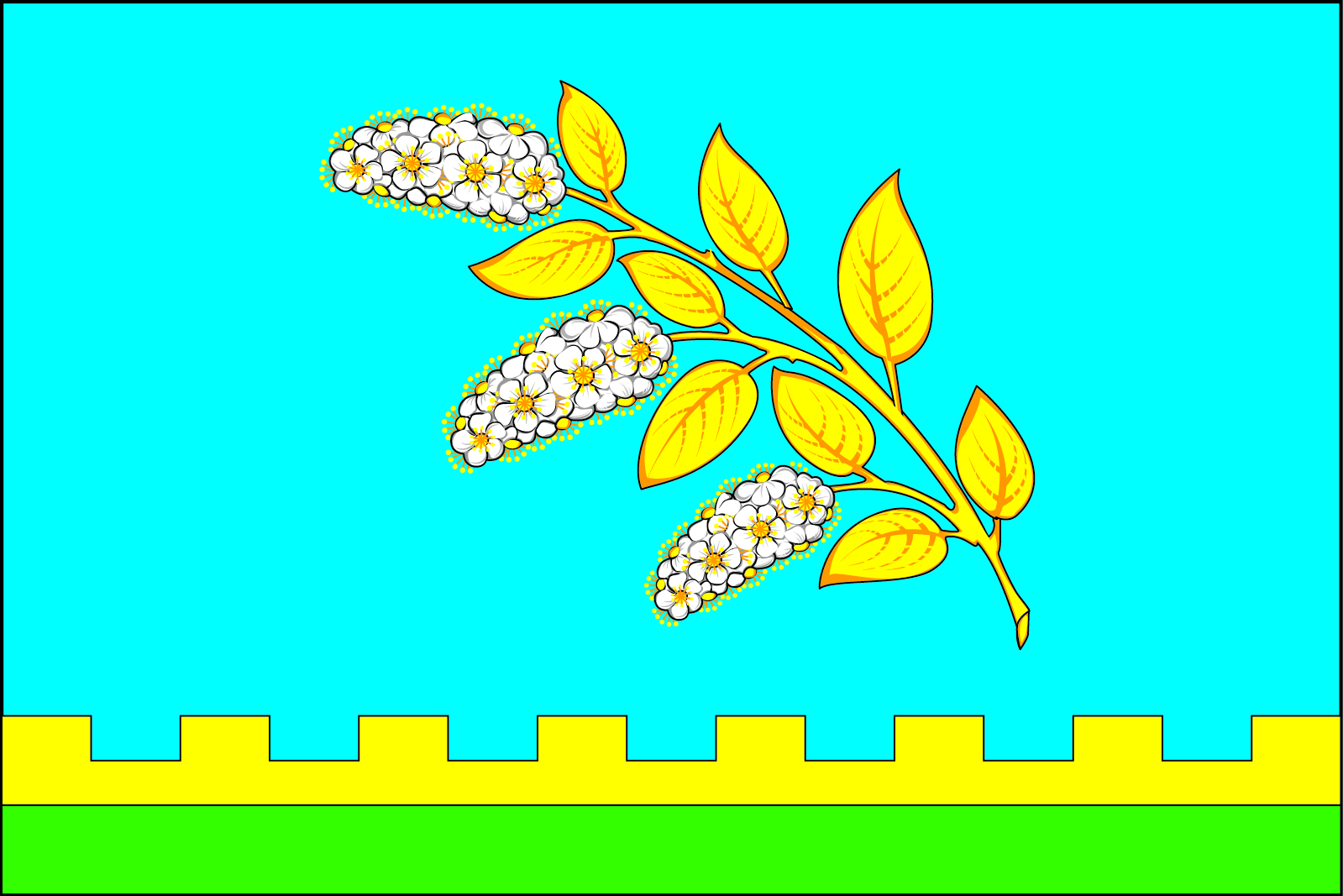 Прямоугольное двухстороннее синее полотнище с отношением ширины к длине 2:3, воспроизводящее фигуры герба Черёмушкинского сельского поселения в белом, жёлтом и зелёном цвете. Сергей Иванов (г. Ульяновск), Константин Мочёнов, исполнительный директор правления общероссийской общественной организации «Союз геральдистов России» (г. Химки), Оксана Афанасьева (г. Москва), Ольга Салова, художник общества с ограниченной ответственностью «Регион-Сервис» (г. Москва), Константин Ефимовский (г. Архангельск).Решение Совета депутатов муниципального образования Черёмушкинское сельское поселение от 06.09.2013 № 15Администрация муниципального образования Черёмушкинское сельское поселение